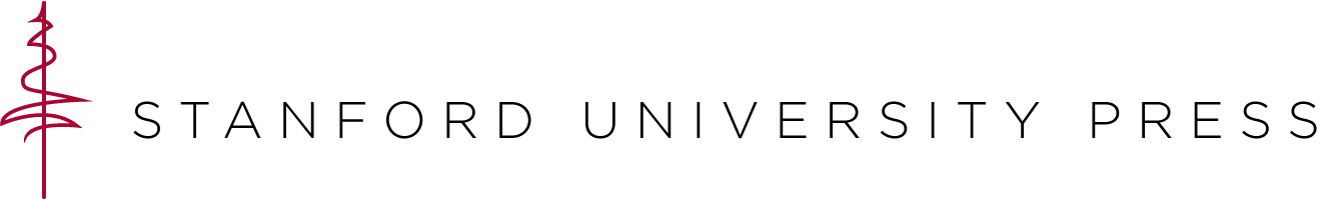 Abstracts and KeywordsAuthor/Editor, Title:  _________________________________________SUP places our content with several online collections available to university libraries. In order to enable the online text of your project to be catalogued appropriately—a crucial feature in ensuring its discoverability—we need you to create an abstract and to identify keywords for the project. Project Abstract and KeywordsAbstractThe project abstract should be concise, between 5-10 sentences, around 200 words and no more than 250 words, and should provide a clear idea of the main arguments and conclusions of your project. Employ an impersonal voice rather than the personal pronoun: “This project discusses . . .” rather than “In this project, I discuss . . .”KeywordsPlease suggest 5–10 keywords that describe the content of the project. Keywords are equivalent to terms in an index. Keywords should be kept to one word where possible (two and three word specialist terms are acceptable where necessary), and should not be too generalized. If possible, each keyword should appear in the accompanying abstract.ExampleISBN: [SUP staff will add this]
Title: Enchanting the Desert
Author(s): [Include full names of all project authors/editors, developers]

Project Abstract: Between 1899 and 1930, Henry G. Peabody took 43 photographs of the Grand Canyon and compiled his images into a lantern slideshow. This slideshow serves as the basis for geographer Nicholas Bauch's interactive monograph, Enchanting the Desert. With this born-digital project, Bauch maps out the location of each of Peabody's photographs in order to examine the history of human interaction with the Grand Canyon. More specifically, the project examines the ways that white explorers, cartographers, and photographers named, mapped, and created infrastructure in the Grand Canyon. From the homepage, users may select Enter to explore this unique space-based project. There are six chapters in all, which include Toponymy, Settlement, and the history of Tourism. Each chapter is then divided into sections, each of which is illustrated with one of Peabody's photographs and an accompanying map. Note: Use of the Enchanting the Desert console is currently only supported by visitors using Safari or Chrome browsers.
Project Keywords: spatial history, United States history, photography, Grand Canyon, history, art, toponymy, maps, travel, lantern slides

Chapter Abstract and KeywordsIf your project contains clearly distinct sections or “chapters,” you may also include chapter-level abstracts and keywords. This is especially appropriate if the project includes content contributions from multiple authors.ISBN: [SUP staff will add this]
Title: 
Author(s): 

Book Abstract: 
Book Keywords: (The following are not required; see above):Chapter title:Chapter abstract: 
Chapter keywords:  

Chapter title: 
Chapter abstract: 
Chapter keywords:  

Chapter title: 
Chapter abstract: 
Chapter keywords:  

Chapter title: 
Chapter abstract: 
Chapter keywords:  
Chapter title: 
Chapter abstract: 
Chapter keywords:  
Chapter title: 
Chapter abstract: 
Chapter keywords:  
Chapter title: 
Chapter abstract: 
Chapter keywords:  
